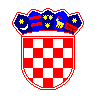 REPUBLIKA HRVATSKA SISAČKO-MOSLAVAČKA ŽUPANIJAOPĆINA DVOR OPĆINSKO VIJEĆEKLASA: 021-05/21-01/03URBROJ. 2176/08-02-21-04Dvor, 24. studenog 2021. Temeljem članka 32. Statuta Općine Dvor (“Službeni vjesnik”, broj 07/21), S A Z I V A M05. sjednicu Općinskog vijeća Općine Dvorkoja će se održati u petak, 03. prosinca 2021. godine s početkom u 09:00 sati u vijećnici Općine Dvor, Trg bana Josipa Jelačića 10, Dvor.Za sjednicu predlažem slijedećiDnevni red:Usvajanje zapisnika sa prethodne sjedniceDonošenje Zaključka po podnesenim Planovima i Programima rada za 2022. godinu:Dječjeg vrtića Sunce u DvoruKnjižnice i čitaonice DvorODCK DvorDonošenje Zaključka po podnesenom Financijskom planu za 2022. godinu ODCK DvorDonošenje Zaključka po podnesenom Financijskom izvještaju trgovačkog društva Komunalac-Dvor d.o.o za 2020. godinuDonošenje Zaključka po podnesenom Financijskom planu trgovačkog društva Komunalac-Dvor d.o.o za 2022. godinuDonošenje Zaključka po podnesenom Financijskom izvještaju trgovačkog društva Dvorkom d.o.o za 2020. godinuDonošenje Zaključka po podnesenom Financijskom planu trgovačkog društva Dvorkom d.o.o za 2022. godinuDonošenje Programa gradnje građevina za gospodarenje komunalnim otpadom u 2022. godiniDonošenje Programa utroška sredstava šumskog doprinosa za 2022. godinu Donošenje Programa korištenja sredstava od zakupa državnog poljoprivrednog zemljišta za 2022. godinuDonošenje Programa građenja komunalne infrastrukture  za 2022. godinu Donošenje Programa održavanja komunalne infrastrukture za 2022. godinuDonošenje Proračuna Općine Dvor za 2022. godinu, sa projekcijama za 2023. i 2024. godinu Donošenje Odluke o izvršavanju Proračuna Općine Dvor za 2022. godinuPREDSJEDNIK OPĆINSKOG VIJEĆA	       Stjepan Buić